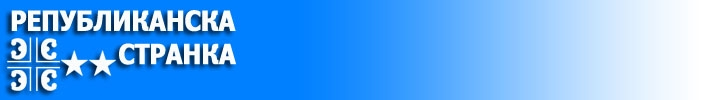 REPUBLIKANSKA STRANKA                        			IZBORNA KRADJA     Broj: 007/2022-76Dana: 18.8.2022 god.JAGODINA 				PONIŽENOM NARODU REPUBLIKE SRBIJE	Po  uvidu  u  fajl  Republikanske stranke – www.republikanskastranka.org.rs  broj 005/2020-72,  od  20.9.2020 godine,  aktuelni  predsednik  Republike  Srbije  Aleksandar  Vučić  je  znao  da  mora  pod  hitno  da  organizuje  nove  izbore  na  svim  nivoima,  pošto  je  otkrivena  kradja  broja  glasova  na  izborima  u Njegovu  i  korist  njegove  stranke – SNS,  na  štetu  naroda  Republike  Srbije. 	Republička izborna komisija (RIK)  i  Centar za slobodne izbore i demokratiju  (CeSID),  na  dan,  31 marta 2022  godine,  objavili  su  cifru  od  6.501.689  punoletnih  gradjana  -  birača  u  Republici  Srbiji.  	Po  završenim  izborima  - 03.4.2022 godine – RIK  i  CeSID  objavili  su  da  je  na  izbore  izašlo  i  glasalo  56,77%,  od  ukupnog  broja  glasača,  što  iznosi  3.891.008  glasača  ŠTO  NIJE  TAČNO  jer  je  broj  izašlih  na  glasanje  NETAČNO  OBRAČUNAT.  Navedena  cifra  od  3.891.008  glasača,  navodno,  izašlih  na  izbore,  odgovara  postotku  od  56,77%  oduzetom  od  ukpnog  broja  glasača   od  10.392.697  punoletnih  gradjana  sposobnih  za  glasanje,  kojih  u  Republici  Srbiji  NEMA.	Ovde  se  radi  o  VELIKOJ  MATEMATIČKOJ  KRAĐI  GLASOVA  U  KORIST  VLADAJUĆE  SNS  I  PREDSEDNIKA  SRBIJE  VUČIĆ  ALEKSANDRA,  a  naime: 	Poklonićemo poverenje RIK, CeSID i PREDSEDNIKU da Republika Srbija ima 6.501.689 glasača.	Ako u Republici Srbiji, u daljem tekstu „Srbija“ ima 				  6.501.689 glasača  a glasalo je 56,77%  OD ukupnog broja glasača, ONDA JE GLASALO: 									  2.354.410 LICA a NIJA  GLASALO:										  4.147.279  LICA										UKUPNO:       6.501.689  glasačajer SABRANIH  4.147.279  glasača uvećanih za 56,77%=iznose                   2.354.410 glasača, što ukupno, sa neizašlih glasača iznosi                    6.501.689 glasača.  BIRAČI  SRBIJE  PONIZILI  SU  STRANKU  AKTUELNE  VLASTI   U  CELINI,  UKIDANJEM  POVERENJA  SNS  JER  ZNAJU  ZA  SVA  UČINJENA  ZLA  PREMA  NARODU  SRBIJE,  IZAŠLI  SU  NA  IZBORE,  DALI  MALI  BROJ  GLASOVA  SNS  ALEKSANDAR VUČIĆ  I  PREDSEDNIKKU  ALEKSANDRU  VUČIĆU  A  MNOGI  SU  PRECRTAVALI  GLASAČKE  LISTIĆE  U  CELINI, iskazujući  sav  prezir  prema  SNS,  SPS  i  JS,  KVAZI  DEMOKRATAMA  I  DR.  NA  IZBORE  OD  03.4.2022  GOD. IZAŠLO  JE  I  GLASALO			  2.354.410  licaOD  2.354.410  GLASAČKIH  LISTIĆA  NEVAŽEĆIH  JE                                      -      116.209 listića	UKUPNO  VAŽEĆIH  GLASAČKIH  LISTIĆA  IMA:			  2.238.201 LIMIT  za  pobedu  1 –jednog-  poslanika iznosi 2.238.201:250 poslanika= 8.952,8 birača. Svaka stranka sa osvojenih 8.953 glasa, stekla je pravo na l. Poslanično mesto.	ČLANOVI  RIK-a,  CeSID-a  I ALEKSANDAR VUČIĆ PRIZNALI  SU   DA JE ZA OSTALE STRANKE  GLASALO:  			1.982.773 glasača, ZA SNS Aleksandar Vučić glasalo je 2.238.201 – 1.982.773 =  UKUPNO:		   255.428 glasača. ZA IZVRŠENE MANIPULACIJE I KRAĐU GLASOVA U KORIST  SNS – ALEKSANDAR VUČIĆ BIĆE POKRENUTA ISTRAGA I PODIGNUTE OPTUŽNICE.	Analogno prednjem, NA  NESUMNJIVO  UTVRDJENOM  ČINJENIČNOM  STANJU,  	SNS Aleksandar Vučić osvojila je 255.428 glasa ili 			11,41% glasova;	SPS i JS – DAČIĆ osvojile su  421.697 glasa  ili 				18,84% glasova; 	MARINIKA I DR. osvojili su 497.797 glasa  ili 				22,24% glasova;	Miloš Jovanović osvojio je 197.536 glasa  ili 				8,83% glasova;	Milica (Zavetnici) osvojili  su 137.243 glasa ili 				6,13% glasova; 	Moramo i dr. osvojili su 169.812 glasa ili 					7,59% glasova; 	Boško Obradović osvojio je 140.587 glasa ili 				6,28% glasova   i  t.d.čiji ukupan zbir iznosi 100% glasova.	Sa iznetog, SNS i njen predsednik Aleksandar Vučić NE MOGU odredjivati Predsednika Narodne skupštine Republike Srbije,   ne mogu odredjvati  mandatara za sastav Vlade Republike Srbije,  ne mogu voditi pregovore u ime Republike Srbije sa komesarima članica Evropske unije niti bilo koje druge strane države o KiM, koji vode ka izdaji Republike Srbije, jer za to nemaju legat  a  izvesno  je  i  dokazano  da  su  svi  lideri  stranaka  koje  su  učestvovale  na  izvorima,  u  službi  Evropske unije i Amerike. 	Obzirom  na  dobijeni  broj  glasova  SNS,   čiji  je  predsednik  Aleksandar  Vučić,  izvesno  je  da  je Aleksandar  Vučić  dobio,  izborom  predsednika,  ISTI  ILI  SLIČAN  BROJ  GLASOVA,  što  dovodi  u  sumnju  njegov  legat  za  predsednika  Republike  Srbije.  	Ako vladajuća SNS i Aleksandar Vučić, RIK  i  CeSID  NEGIRAJU napred iznete „Neoborive činjenice“,  Predsednik Republikanske stranke Vasilije Nikolić POZIVA Vučić Aleksandra, da sa celom njegovom svitom u koju spadaju i članovi RIK-a i CeSID-a, s  jedne  strane,  izadje na JAVNU DEBATU NA  PRVOM PROGRAMU TELEVIZIJE SRBIJE protiv usamljenog Nikolić Vasilija, s druge strane, sa jednakim vremenom izlaganja. 	Svi zakoni, podzakonska akta, uredbe, ukazi, izmene ustavnih odredbi i dr. doneti od Predsednika,  Vlade  i  Parlamenta, na čijem je čelu  SNS Aleksandar Vučić nemaju pravne važnosti. 	Republikanska stranka Vasilije Nikolić – www.republikanskastranka.org.rs  ima rešenje za mirno rešavanje nastalog problema, pa se  POZIVA  NAROD  REPUBLIKE SRBIJE da se okupi oko Republikanske stranke, kako bi se izbegli neredi i krvavi obračuni.  	Trenutno Ustavni sud Republike Srbije,  NA SILU,  drži i ne rešava predmet Republikanske stranke i na taj način  ne dozvoljava  normalan rad  Republikanske stranke Vasilije Nikolić,  čime mogu dovesti do nekontrolisanog delovanja Naroda Srbije na njihovu i štetu gradjana Republike Srbije,  što  nikom nije namera, pa će se, ovih dana,  podneti zahtev Ustavnom sudu da Ustavni sud Srbije ponovo  zakaže odloženu sednicu i proglasi pobijanu odluku VKS u Beogradu  neustavnom, jer postoji  „ZABRANA  POVRATNOG  DEJSTAVA  ZAKONA  I  DRUGIH  OPŠTIH  AKATA“ – ZABRANA POVRAATNOG DEJSTVA ZAKONA I DRUGIH PRAVNIH AKATA, jer  isti mogu  biti  primenjivani i delovati, ISKLJUČPIVO,   počev od dana donošenja pa nadalje, kako bi Republikanska stranka mogla nesmetano da deluje u Srbiji i van Srbije i kako bi se izbegle nesagledive posledice po narod Srbije. 	POZIVA  SE  VIŠI JAVNI TUŽILAC U BEOGRADU da, odmah, po dobijanju krivične prijave i ovog fajla, po izvršenom  usmenom  dokazivanju  a kasnije pismenom veštaečnju  stručnjaka,  istog  dana   privede, sasluša  i  odredi pritvor  protiv Vučić Aleksandra, predsednika Republike Srbije,  svih članova RIK  i  svih  članova  komisije  CeSID,  učesnika   u  netačnom – lažnom  obračunu  izborne  volje  gradjana  Republike  Srbije,  održanih  na  dan  03.4.2022 godione,  na  štetu  Naroda  i  Republike Srbije  dovodjenjem  gubitnika na vlast,  što  se  u  Medjunaronom  pravu  smatara  državnim  udarom,  podigne optužnice za izvršena krivična dela Zločin protiv čovečnosti,  Prevare  i  za krivična dela izdaje  i  predloži izricanje najstrožije kazne optuženima i oduzimanja novca,  vrednosti od zlata  i  celokupne pokretne i nepokretne imovine optuženima i njihovim porodicama jer je ista stečena kradjom državne i privatne imovine gradjana i Republike Srbije. 	Odbijanjem V.j.  tužioca da radi svoj postao, smatra se da se pridružio izvršiocima. 	Srdačan pozdrav narodu i gradjanima Republike Srbije. 	www.republikanskastranka.org.rs 											Predsednik										        Vasilije Nikolić	 